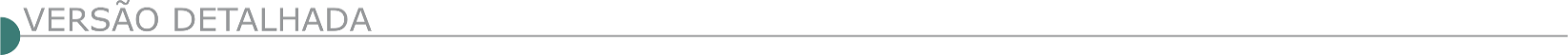 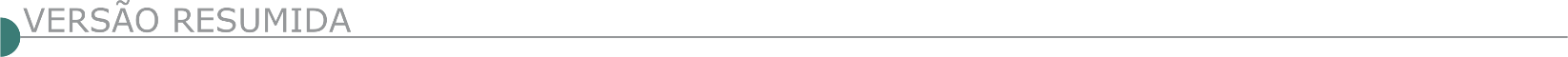 ESTADO DE MINAS GERAISPREFEITURA DE ALÉM PARAÍBA COMISSÃO DE LICITAÇÃO AVISO TOMADA DE PREÇOS 001/2022PREFEITURA MUNICIPAL DE ALÉM PARAÍBA-MG - PROCESSO Nº 061/2022 – TOMADA DE PREÇOS Nº 001/2022, torna público – abertura às 14:00 horas do dia 31/03/2022 em sua sede. Objeto: Contratação empresa para execução de serviços de engenharia para urbanização e melhorias de infraestrutura dos bairros Jardim Santa Rosa e Morro Nossa Senhora da Conceição, compreendendo os serviços especificados conforme Projeto Básico, planilha orçamentária e memorial descritivo. O Edital em inteiro teor e posteriores avisos estarão à disposição a partir do dia 11/03/2021, pelo site www.alemparaiba.mg.gov.br. Maiores informações, através do telefone (32) 3462-6733, ramal 240.PREFEITURA DE BERILO COMISSÃO DE LICITAÇÃO E CONVÊNIOS RETIFICAÇÃO DO NÚMERO DE PROCESSO RETIFICAÇÃO. TOMADA DE PREÇOS Nº 002/2022A Prefeitura Municipal de Berilo/MG torna publica para quantos possam se interessar a retiricação do número do processo da Tomada de Preços Nº 002/2022 publicada sob o Código Identificador: F2441F1F no dia 28 de fevereiro de 2022 objetivando a CONTRATAÇÃO DE EMPRESA ESPECIALIZADA PARA CONSTRUÇÃO DE MURO DE ARRIMO NA RUA ABREU VIEIRA NO MUNICÍPIO DE BERILO/MG, CONFORME PROJETO BÁSICO E SEUS ANEXOS. Motivo: Foi constatado um erro material no Edital da referida Tomada de Preços, desta forma, onde se lê Processo Administrativo de Licitação nº. 009/2022, leia-se Processo Administrativo de Licitação nº. 010/2022. A data prevista para realização do certame permanecerá dia 15 de março de 2022 às 09h00min uma vez que a retificação não traz nenhuma mudança nas condições de participação no certame, apenas retifica o número do processo. Maiores informações poderão ser obtidas pelo e-mail licitacao@berilo.mg.gov.br, no site www.berilo.mg.gov.br, pelo telefone (33) 3737-1172 ou diretamente no Setor de Licitações da Prefeitura Municipal de Berilo/MG, na Praça Doutor Antônio Carlos, 85 – Centro, CEP 39640-000.PREFEITURA MUNICIPAL DE CARMO DO PARANAÍBAMG – PROCESSO LICITATÓRIO N° 028/2022 - TOMADA DE PREÇOS N° 004/2022 AVISO DE LICITAÇÃO Torna-se público, para conhecimento dos interessados, que a Prefeitura Municipal de Carmo do Paranaíba, por meio do Setor de Compras e Licitações, sediado à Praça Misael Luiz de Carvalho, nº 84, bairro Centro, realizará licitação, na modalidade TOMADA DE PREÇOS, cujo objeto é a contratação de empresa especializada em execução de recapeamento asfáltico, para fornecimento dos agregados, equipamentos e mão de obra necessários na execução de recapeamento asfáltico do tipo Concreto Betuminoso Usinado a Quente (CBUQ), visando a manutenção, valorização e apropriação de acessos, conforme Convênio de Saída n 1301001153/2021/SEINFRA. PROTOCOLO DOS ENVELOPES: até as 13h00min do dia 01/04/2022. CREDENCIAMENTO: a partir das 13h10min. SESSÃO PÚBLICA: após credenciamento. LOCAL: Sala de Licitações da Prefeitura Municipal de Carmo do Paranaíba, localizado à Praça Misael Luiz de Carvalho, n° 84, Carmo do Paranaíba. Cópia do edital e informações complementares poderão ser obtidas no endereço acima ou pelos telefones (34) 3851-9812, das 12:00 às 17:00 horas, em dias úteis ou ainda pelo site: www.carmodoparanaiba.mg.gov.br. PREFEITURA MUNICIPAL DE CONFINS AVISO EDITAL REPUBLICAÇÃO DO EDITAL PROCESSO LICITATÓRIO Nº 0125/2021 TOMADA DE PREÇO Nº 006/2021 O Município de Confins/MG comunica que realizará no dia 28 de março de 2022 ás 09:15hs, Licitação na modalidade TOMADA DE PREÇOS nº 006/2021, cujo objeto é a Contratação de empresa especializada para execução de serviços de revitalização paisagística e comunicação visual da rotatória de acesso principal da cidade de Confins/MG, conforme Termo de Referência, memorial descritivo, planilha orçamentária, cronograma físico financeiro e demais projetos Anexo I, em atendimento a Secretaria Municipal de Obras e Serviços Urbanos. O edital poderá ser adquirido no endereço eletrônico: https://www.confins.mg.gov.br/portal/editais/1. O valor global estimado é R$ 199.416,47. Os envelopes de documentação e proposta de preço serão protocolados até 09:15hs no Setor de protocolo da Prefeitura no dia 28/03/2022. A abertura dos envelopes será às 09:30hs do dia 28/03/2022 no Setor de Licitação da Sede da Prefeitura, Rua Gustavo Rodrigues, 265, centro, Confins/MG. Tel. de contato (31) 3665-7829.GOVERNADOR VALADARES PREFEITURA MUNICIPAL - TOMADA DE PREÇOS Nº 015/2021 Aviso de Licitação. O Município de Governador Valadares, Minas Gerais, através da Secretaria Municipal de Administração, torna público o resultado da sessão e chamamento para segunda sessão de licitação da Tomada de Preço N.º 015/2021 - P.A.C. N.º 1.126/2021, tipo menor preço global, referente à Contratação de empresa especializada na área de engenharia para execução das obras de ampliação, modificação e recuperação da quadra de esportes do assentamento Oziel Alves Pereira, localizada no bairro Santa Paula, no município de Governador Valadares/MG, custeados com recursos provenientes do Contrato de Repasse n° 899521/2020/MCIDADANIA/CAIXA, Processo n° 1071551-01, não acudiram interessados a licitação, sendo considerada então, deserta. Nova sessão foi agendada. Os interessados poderão obter o edital da “Tomada de Preço”, através do site www.valadares.mg.gov.br. Informações: Rua Marechal Floriano n. 905, Centro, 3º andar, na sala da Comissão Permanente de Licitação, ou pelo e-mail cpl@valadares.mg.gov.br. Data para a entrega e abertura dos envelopes: 01 de abril 2022, até às 14:00 horas. TOMADA DE PREÇOS Nº 016/2021 Aviso de Licitação. O Município de Governador Valadares, Minas Gerais, através da Secretaria Municipal de Administração, torna público o resultado da sessão e chamamento para segunda sessão de licitação da Tomada de Preço N.º 016/2021 - P.A.C. N.º 1.158/2021, tipo menor preço global, referente à Contratação de empresa especializada na área de engenharia para execução das obras de construção de ponte mista, ligando a rua Raul Soares à avenida Do Canal, no bairro São Pedro, Município de Governador Valadares/MG, custeados com recursos provenientes do Ministério da Economia, Transferência Especial n° 0903- 004709, emenda parlamentar Hercílio Diniz, não acudiram interessados a licitação, sendo considerada então, deserta. Nova sessão foi agendada. Os interessados poderão obter o edital da “Tomada de Preço”, através do site www.valadares.mg.gov.br. Informações: Rua Marechal Floriano n. 905, Centro, 3º andar, na sala da Comissão Permanente de Licitação, ou pelo e-mail cpl@valadares.mg.gov.br. Data para a entrega e abertura dos envelopes: 04 de abril 2022, até às 14:00 horas. PREFEITURA MUNICIPAL DE JOÃO PINHEIRO TOMADA DE PREÇOS Nº 003/2022PREFEITURA MUNICIPAL DE JOÃO PINHEIRO/MG - AVISO DE LICITAÇÃO: TOMADA DE PREÇOS Nº 003/2022, abertura dia 29/03/2022, às 09h00, tipo menor preço global, que tem por objeto da presente licitação a contratação, sob o regime de empreitada global e com o fornecimento de mão-de-obra, equipamentos, materiais, ferramentas e etc., dos serviços e obras de construção de centro de comercialização, Mercado Municipal no Município de João Pinheiro MG. O Edital poderá ser retirado no site www.joaopinheiro.mg.gov.br (editais de licitações) ou no Dpto. de Compras da Prefeitura. Maiores informações pelo telefone (38) 3561- 5511 (ramal 220) ou p/ e-mail: licita@joaopinheiro.mg.gov.br, de 08h00 as 11h00 e de 13h00 as 17h30.JUIZ DE FORA/MG - CONCORRÊNCIA N.º 001/2022 OBJETO: Contratação de empresa especializada para prestação de serviços de engenharia para revitalização da Praça Antônio Carlos – DATA: 19.04.2022 – HORA: 9:30h (nove horas e trinta minutos) – LOCAL DE OBTENÇÃO DO EDITAL: O Edital completo poderá ser obtido pelos interessados na subsecretaria, em arquivo digital, mediante entrega de um pen-drive, de segunda a sexta-feira, no horário de 14:30 às 17:30 horas ou pelo endereço eletrônico https:// www.pjf.mg.gov.br/secretarias/cpl/editais/outras_modalidades/2022/index.php.   O edital poderá ainda ser solicitado através do link https://juizdefora.1doc.com.br/b.php?pg=wp/wp&itd=5&iagr=19121.  Quaisquer dúvidas poderão ser protocoladas, assim como serão respondidas através do referido link do Plataforma Ágil – LOCAL DE REALIZAÇÃO DO PROCEDIMENTO: Subsecretaria de Licitações e Compras, situada na Av. Brasil, 2001/7º andar - Juiz de Fora - MG – PUBLICAÇÃO: Diário Oficial Eletrônico, dia 12.03.2022MONTES CLAROS PREFEITURA MUNICIPAL AVISO DE LICITAÇÃOPROCESSO LICITATÓRIO N°. 076/2022 CONCORRÊNCIA PÚBLICA N°. 001/2022 O Município de Montes Claros/MG, através da Secretaria Municipal de Infraestrutura e Planejamento Urbano e da Comissão Permanente de Licitação e Julgamento, designada pelo Decreto Municipal n°. 4.221, de 24 de maio de 2021, TORNA PÚBLICO o edital de Concorrência Pública n°. 001/2022, para Contratação de sociedade empresária especializada para execução de Obras de pavimentação de vias no Bairro Vila Real - Rua Venâncio Flores, Rua Primeiro de Maio, Rua México e Rua Grenfell - convênio de saída nº 1491001272/2021/SEGOV/ PADEM, com fornecimento de materiais, na área urbana do Município de Montes Claros. Data da sessão: às 15h00 do dia 18 de abril de 2022. Prazo para a entrega dos envelopes: até às 14h30min do dia 18 de abril de 2022. Íntegra do edital: https://licitacoes.montesclaros.mg.gov.br/. Contato: (38) 2211-3190.CONCORRÊNCIA PÚBLICA Nº 002/2022 - SECRETARIA: SAÚDEEXECUÇÃO DA OBRA DE CONSTRUÇÃO DO CENTRO MUNICIPAL DE CASTRAÇÃO NO MUNICÍPIO DE MONTES CLAROS/MG. - Nº. do processo: 077/2022 - Nº. da modalidade: 002/2022 - 1ª sessão pública: 19/04/2022 15:00Instrumento: Concorrência - Situação: Aguardando sessão pública - OBJETO: CONTRATAÇÃO DE SOCIEDADE EMPRESÁRIA ESPECIALIZADA PARA EXECUÇÃO DA OBRA DE CONSTRUÇÃO DO CENTRO MUNICIPAL DE CASTRAÇÃO NO MUNICÍPIO DE MONTES CLAROS/MG. DATA DE ENTREGA DOS ENVELOPES: até às 14h30min do dia 19 de abril de 2022. DATA DE ABERTURA DA SESSÃO: às 15h00min. do dia 19 de abril de 2022. ESCLARECIMENTOS: E-mail: licitamontes@hotmail.com. AVISO DE LICITAÇÃOPROCESSO LICITATÓRIO N°. 078/2022 CONCORRÊNCIA PÚBLICA N°. 003/2022O Município de Montes Claros/MG, através da Secretaria Municipal de Saúde e da Comissão Permanente de Licitação e Julgamento, designada pelo Decreto Municipal n°. 4.221, de 24 de maio de 2021, TORNA PÚBLICO o edital de Concorrência Pública n°. 003/2022, para contratação de sociedade empresária especializada para execução da obra de construção da clínica de Fisioterapia no Município de Montes claros/MG. Data da sessão: às 15h00 do dia 20 de abril de 2022. Prazo para a entrega dos envelopes: até às 14h30min do dia 20 de abril de 2022. Integra do edital: https://licitacoes.montesclaros.mg.gov.br/. Contato: (38) 2211-3190 - omissão permanente de Licitação e Julgamento.PREFEITURA MUNICIPAL DE NOVA RESENDE PRC– 93/22 CONCORRÊNCIA:09/22 EXTRATO DE EDITAL DE LICITAÇÃO O Município de Nova Resende-MG, através do Prefeito Municipal e da Comissão Permanente de Licitação, torna pública a realização do seguinte processo licitatório: PRC– 93/22 CONCORRÊNCIA:09/22 OBJETO: A presente licitação tem por objeto a contratação de empresa especializada em obras de engenharia para ampliação da Escola Municipal Dona Camila do Bairro Rio Claro, com recursos próprios do município de Nova Resende-MG, com fornecimento total de material, equipamentos e mão de obra qualificada, obedecendo as demais especificações constantes nos Anexos deste Edital, Memorial Descritivo, projetos e planilhas dos serviços a serem realizados os quais passam a fazer parte do mesmo, independente de transcrição. REALIZAÇÃO: 28/04/2022, na Prefeitura Municipal de Nova Resende, na Rua Cel. Jaime Gomes, 58, centro, sendo a partir das 08h00min. O edital na íntegra será disponibilizado no site www.novaresende.mg.gov.br e para conhecimento dos interessados. Dúvidas poderão ser esclarecidas através do e-mail licitacao@novaresende.mg.gov.br ou pelo telefone (35) 3562-3750. PREFEITURA DE PITANGUI SECRETÁRIA MUNICIPAL DE ADMINISTRAÇÃO E FINANÇAS PROCESSO LICITATORIO 042/2022 - TOMADA DE PREÇOS 002/2022 MUNICIPIO DE PITANGUI – MG, torna público o PROCESSO LICITATORIO 042/2022 – TOMADA DE PREÇOS Nº 002/2022 - TIPO: MENOR PREÇO POR GLOBAL, abaixo do Valor de R$ 283.017,62 (duzentos e oitenta e três mil, dezessete reais e sessenta e dois centavos). Objeto: tem por objeto a contratação de pessoa jurídica especializada em engenharia civil para execução de obras de pavimentação e recapeamento de vias públicas do Município de Pitangui/MG, no âmbito do Contrato de Repasse nº 891478/2019, celebrado com o Ministério de Desenvolvimento Regional/CAIXA ECONÔMICA FEDERAL. Abertura dia 30/03/2022 as 09 horas, na sede da prefeitura municipal, a Rua Padre Belchior, nº 51, Centro, Pitangui/MG. Mais informações pelo telefone 37-99975-0291. O edital encontra-se no site www.Pitangui.mg.gov.br. SECRETÁRIA MUNICIPAL DE ADMINISTRAÇÃO E FINANÇAS PROCESSO LICITATORIO 043/2022 - TOMADA DE PREÇOS 003/2022 MUNICIPIO DE PITANGUI – MG, torna público o PROCESSO LICITATORIO 043/2022 – TOMADA DE PREÇOS Nº 003/2022 - TIPO: MENOR PREÇO POR GLOBAL, abaixo do Valor de R$ 399.850,89 (trezentos e noventa e nove mil oitocentos e cinquenta reais e oitenta e nove centavos). Objeto: tem por objeto a contratação de pessoa jurídica especializada em engenharia civil para execução de obras de pavimentação e recapeamento de vias públicas do Município de Pitangui/MG, no âmbito do Contrato de Repasse nº 893711/2019, celebrado com o Ministério de Desenvolvimento Regional/CAIXA ECONÔMICA FEDERAL. Abertura dia 30/03/2022 as 15 horas, na sede da prefeitura municipal, a Rua Padre Belchior, nº 51, Centro, Pitangui/MG. Mais informações pelo telefone 37-99975-0291. O edital encontra-se no site www.Pitangui.mg.gov.br.PALMÓPOLIS PREFEITURA MUNICIPAL - PROCESSO Nº 023/2022, TOMADA DE PREÇOS Nº 001/2022Objeto: Contratação de empresa especializada no ramo de engenharia para prestação de serviço de recapeamento asfáltico em PMF (Pré-Misturado a Frio), através do contrato de repasse 885611/2019/MDR/CAIXA. Entrega e Abertura envelopes para o dia 29/03/2022, às 14:30hrs. Informações na sede da Prefeitura Municipal, localizada na Av. Antônio Esteves Viana, nº 60, centro, informações 08 às 12 horas e das 14 às 17 horas, E-mail: palmopolislicitacao@gmail.com, telefone (33) 3744-9143. 5 cm -10 1604805 - 1 Paraguaçu Prefeitura Municipal EXTRATO DO PROCESSO LICITATÓRIO Nº 052/2022 - PREGÃO ELETRÔNICO Nº 022/2022 Objeto: Aquisição de veículo 0KM, para estruturação da Secretaria Municipal de Saúde, com recursos oriundos da Resolução SES/MG nº 7.155 de 15 de julho de 2020. Início da sessão de lances: 23/03/2022 - hora: 12h30min, no endereço web: www.licitardigital.com.br. PREFEITURA DE QUARTEL GERAL COMISSÃO PERMANENTE DE LICITAÇÃO AVISO DE LICITAÇÃO O MUNICÍPIO DE QUARTEL GERAL / MG – TORNA PÚBLICO PARA CONHECIMENTO DOS INTERESSADOS QUE FARÁ REALIZAR PROCESSO LICITATÓRIO Nº 44/2022 – TOMADA DE PREÇO: 03/2022.OBJETO: CONTRATAÇÃO DE EMPRESA PARA PRESTAÇÃO DE SERVIÇO COM FORNECIMENTO DE MATERIAIS PARA CONSTRUÇÃO DE UMA QUADRA POLIESPORTIVA CONFORME CONVÊNIO DE SAÍDA 1261000240/2022/SEE QUE ENTRE SI CELEBRAM O ESTADO DE MINAS GERAIS POR INTERMÉDIO DA SECRETARIA DE ESTADO DE EDUCAÇÃO E A PREFEITURA MUNICIPAL DE QUARTEL GERAL, CONFORME TERMO DE REFERÊNCIA. Data de entrega dos envelopes: dia 01/04/2022, até as 08h:00min. Abertura dos envelopes dia 01/04/2022 no mesmo horário. Informações (37) 3543-1216.RIO PARDO DE MINAS PREFEITURA MUNICIPAL TOMADA DE PREÇO Nº 002/2022 AVISO DE LICITAÇÃO - PROCESSO Nº 033/2022 - TOMADA DE PREÇO Nº 002/2022. Objeto: Contratação de empresa destinada à prestação de serviços de construção de muro da Proinfância Morais II deste município, com entrega dos envelopes a partir das 08:00:00 horas do dia 29/03/2022. Maiores informações pelo telefone (038) 3824-1356 - ou através do e-mail licitação@riopardo.mg.gov.br ou ainda na sede da Prefeitura Municipal de Rio Pardo de Minas - 10/03/2022. Astor José de Sá - Prefeito Municipal.MUNICÍPIO DE SANTA VITÓRIA/MG TORNA PÚBLICO O PROCESSO LICITATÓRIO Nº 035/2022, TOMADA DE PREÇOS Nº 006/2022. TIPO: MENOR PREÇO GLOBAL. ABERTURA: 07 de abril de 2022 às 13:00 horas. Local: Prédio da Prefeitura Municipal. OBJETO: Contratação de empresa para execução de RECAPEAMENTO ASFÁLTICO, no Bairro Dom Alexandre, com Recursos Próprios do Município, município de Santa Vitória/MG. Conforme projetos básico e executivo, memoriais descritivos, planilha orçamentária de quantitativos e preços, cronograma físico financeiro e especificações, descritos nos Anexos deste edital. Informações: fone (34) 3251-8531 das 08:00h às 11:00h e das 13:00h às 18:00h e-mail comissao.permanente@santavitoria.mg.gov.br. Condições de participação: poderão participar pessoas jurídicas devidamente constituídas. O edital e seus anexos encontram-se à disposição dos interessados no site www.santavitoria.mg.gov.br (Portal da Transparência / Licitação).PREFEITURA DE SANTA VITÓRIA DEPARTAMENTO LICITAÇÕES E CONTRATOS EDITAL PREGÃO PRESENCIAL REGISTRO DE PREÇOS Nº 021/2022 PROCESSO LICITATÓRIO Nº 034/2022 MUNICÍPIO DE SANTA VITÓRIA - EDITAL PREGÃO PRESENCIAL REGISTRO DE PREÇOS Nº 021/2022 PROCESSO LICITATÓRIO Nº 034/2022. DATA DA ABERTURA: 23 de março de 2022, às 13:00horas. OBJETO: Contratação de empresa especializada visando à aquisição de CONCRETO BETUMINOSO USINADO A QUENTE (DNIT 031/2006-ES E DNER-313/97) e LIGANTE DE SUPERFÍCIE, para execução de operação tapa buraco em vias públicas do município de Santa Vitória/MG, sob regime de execução direta, conforme especificações constantes do Anexo I e IA deste edital. PREGÃO PRESENCIAL. TIPO MENOR PREÇO POR ITEM. AMPLA PARTICIPAÇÃO COM RESERVA DE COTA DE 25% PARA PARTICIPAÇÃO EXCLUSIVA DE EMPRESAS ENQUADRADAS COMO MICROEMPRESA-ME, EMPRESA DE PEQUENO PORTE-EPP OU EQUIPARADA E OUTROS ITENS EXCLUSIVOS PARA PARTICIPAÇÃO EXCLUSIVA DE EMPRESAS ENQUADRADAS COMO MICROEMPRESAS, EMPRESAS DE PEQUENO PORTE OU EQUIPARADAS, NOS TERMOS DA LEI COMPLEMENTAR 123/2006. Informações: Telefone: (34) 3251-8531 - E-mail: comissão.pregao@santavitoria.mg.gov.br. Horário: 08:00h às 11:00h e das 13:00h às 18:00h. CONDIÇÕES DE PARTICIPAÇÃO: Poderão participar desta licitação pessoas jurídicas devidamente constituídas. O Edital e seus anexos encontram-se à disposição dos interessados no site www.santavitoria.mg.gov.br (Portal da Transparência /Licitação).UBAÍ PREFEITURA MUNICIPAL ABERTURA DE PROCESSO LICITATÓRIO Nº 017/2022Torna público para conhecimento de todos os interessados, Tomada de Preços nº 001/2022. Objeto: Contratação de empresa para execução de asfaltamento de vias em cbuq na comunidade de malhada bonita no município de Ubaí, nos termos da lei23830, de 28/07/2021. Data de Abertura: 28/03/2022 às 09:00hs da manhã. Edital disponível no site: www.ubai.mg.gov.br ou e-mail: licitação@ubai.mg.gov.br. VARGINHA PREFEITURA MUNICIPAL AVISO -EDITAL DE LICITAÇÃO Nº054/2022 TOMADA DE PREÇOSNº002/2022 O Município de Varginha (M.G.), pessoa jurídica de direito público interno, inscrito no C.N.P.J./MF sob o nº 18.240.119/0001-05, com sede na Rua Júlio Paulo Marcellini, nº 50 – Vila Paiva, neste ato representado por seu Prefeito Municipal, Sr. Vérdi Lúcio Melo, torna público a abertura de procedimento licitatório na modalidade TOMADA DE PREÇOS – do tipo Menor Preço, no regime de empreitada por preço global, em conformidade com a Lei Federal nº 8.666/93 e suas alterações, para contratação de serviços na área de engenharia incluindo mão de obra, materiais e disponibilização de equipamentos necessários para execução de obras de reforma e revitalização do Prédio Sede da Prefeitura do Município de Varginha, mediante as condições estabelecidas em Edital. Data de Protocolo: até 01 / 04 / 2022 às 08h30. Data Abertura: 01 / 04 / 2022 às 09h00. Informações / Edital: Deptº. de Suprimentos - Fone (035) 3690-1812. Aquisição do Edital: Mediante acesso ao site www.varginha.mg.gov.br na aba Editais de Licitação. VERDELÂNDIA PREFEITURA MUNICIPAL - PROCESSO Nº. 000024/2.022 - TOMADA DE PREÇOS Nº. 000001/2.022 o Município de Verdelândia-MG torna público aos interessados, que realizará no dia 29/03/2.022, às 09:00:00 horas, em sua sede a Avenida Renato Azeredo nº. 2.001, centro, prédio da prefeitura, licitação na modalidade de Tomada de preços do tipo menor preço global, para a contratação de empresa especializada em serviços de engenharia para a execução de obras de pavimentação de ruas com blocos sextavados em vários logradouros públicos no município de Verdelândia-MG, conforme especificações constantes do edital e seus anexos, o qual se encontra disponível no site: www.verdelandia.mg.gov.br, podendo também ser adquirido junto ao Departamento de Licitações e contratos, no endereço supra, de segunda à sexta feira, sendo dia útil, no horário de 07:30 às 12:30. ESTADO DA BAHIASECRETARIA DE DESENVOLVIMENTO URBANO COMPANHIA DE DESENVOLVIMENTO URBANO DO ESTADO DA BAHIA – CONDER AVISO - LICITAÇÃO PRESENCIAL Nº 016/22 - CONDER Abertura: 05/04/2022, às 14h:30m. Objeto: CONTRATAÇÃO DE EMPRESA ESPECIALIZADA PARA EXECUÇÃO DE PAVIMENTAÇÃO E DRENAGEM DE VIA, NO MUNICÍPIO DE JACOBINA - BAHIA. O Edital e seus anexos estarão à disposição dos interessados no site da CONDER (http://www.conder.ba.gov.br) no campo licitações, a partir do dia 15/03/2022. AVISO - LICITAÇÃO PRESENCIAL Nº 017/22 - CONDER Abertura: 06/04/2022, às 09h:30m. Objeto: CONTRATAÇÃO DE EMPRESA ESPECIALIZADA PARA EXECUÇÃO DAS OBRAS DE REQUALIFICAÇÃO URBANA DO LARGO DA LAPINHA, NO MUNICÍPIO DE SALVADOR - BAHIA. O Edital e seus anexos estarão à disposição dos interessados no site da CONDER (http://www.conder.ba.gov.br) no campo licitações, a partir do dia 16/03/2022. Salvador - BA, 11 de março de 2022. Maria Helena de Oliveira Weber - Presidente da Comissão Permanente de Licitação.SECRETARIA DE INFRAESTRUTURA - AVISOS DE LICITAÇÕES - SECRETARIA DE INFRAESTRUTURA. TOMADA DE PREÇOS Nº 036/2022. Tipo: Menor Preço. Abertura: 25/04/2022 às 14h30min. Objeto: Pavimentação em TSD nos Acessos a BA-617 no Município de Ibiassucê, extensão 3,34 km. Família 07.19. TOMADA DE PREÇOS Nº 037/2022 Tipo: Menor Preço. Abertura: 26/04/2022 às 09h30min. Objeto: Recuperação estrutural da Ponte da Graciosa sobre o Rio Vermelho no KM 118 da BA001 no limite dos Municípios de Valença/BA e Taperoá/BA. Família 07.23. CONCORRÊNCIA Nº 033/2022.Tipo: Menor Preço. Abertura: 26/04/2022 às 14h30min. Objeto: Recuperação das pistas dos aeródromos de Itaberaba, Ruy Barbosa e Piritiba. Família 07.01. Local: Comissão Permanente de Licitação - CPL - SEINFRA, Av. Luiz Viana Filho, nº 440 - 4ª Avenida - Centro Administrativo da Bahia - Prédio Anexo - 1º andar - Ala B, Salvador-Ba. Os interessados poderão obter informações no endereço supracitado, de segunda a sexta-feira, das 8h30min às 12h00min e das 13h30min às 17h30min. maiores esclarecimentos no telefone (71)3115-2174, no site: www.infraestrutura.ba.gov.br e e-mail: cpl@infra.ba.gov.br. ESTADO DE GOIÁS GOINFRA - AVISO DE EDITAL CONCORRÊNCIA Nº 015/2022 GOINFRA A AGÊNCIA GOIANA DE INFRAESTRUTURA E TRANSPORTES - GOINFRA, por intermédio de sua Comissão Permanente de Licitação, torna público, para conhecimento dos interessados, que fará realizar no Auditório Eng.º Hélio Martins Ribeiro, em sua sede situada à Av. Governador José Ludovico de Almeida, n.º 20 (BR-153, KM 3,5), Conjunto Caiçara, nesta Capital - Telefones: (62) 3265-4052 / 4228, a Concorrência n° 15/2022 para, CONTRATAÇÃO DE EMPRESA PARA EXECUÇÃO DE MELHORAMENTOS PLANIALTIMÉTRICOS, CORTE EM SERRA, REVESTIMENTO PRIMÁRIO, IMPLANTAÇÃO DE DISPOSITIVOS DE DRENAGEM SUPERFICIAL, RELOCAÇÃO DE CERCAS DE FAIXA DE DOMÍNIO E REVESTIMENTO VEGETAL EM TALUDE, NA RODOVIA GO-401, NO TRECHO ENTR. GO‐206 (P/ QUIRINÓPOLIS) / ENTR. GO‐174, LOCALIZADO ENTRE OS KM 17,2 E 19,12, EXTENSÃO DE 1,92 KM, sob o regime de execução de empreitada por preço unitário, do tipo menor preço, tudo de acordo com o que consta no processo SEI nº 202100036014143, com abertura marcada para as 09 horas do dia 13 de abril de 2022.SUPERINTENDÊNCIA REGIONAL NA BAHIA AVISO DE LICITAÇÃO PREGÃO ELETRÔNICO Nº 49/2022 - UASG 393027 Nº Processo: 50605003883202110. Objeto: Contratação de empresa para execução de Serviços de Manutenção Rodoviária (Conservação/Recuperação) na Rodovia BR-324/BA com vistas a execução de Plano de Trabalho e Orçamento - P.A.T.O.; BR324/BA, Trecho: Div. PI/BA - Salvador, Subtrecho: Entr. BR-407(B) - Entr. BR-116(A), Segmento: km 356,1 - km 493,2, Extensão: 137,1 km. Total de Itens Licitados: 1. Edital: 14/03/2022 das 08h00 às 12h00 e das 13h00 às 17h00. Endereço: Rua Artur Azevedo Machado 1225 3º Andar, Stiep - Salvador/BA ou https://www.gov.br/compras/edital/393027-5-00049-2022. Entrega das Propostas: a partir de 14/03/2022 às 08h00 no site www.gov.br/compras. Abertura das Propostas: 28/03/2022 às 15h00 no site www.gov.br/compras. AVISO DE LICITAÇÃO RDC ELETRÔNICO Nº 47/2022 - UASG 393027 Nº PROCESSO: 50605000132202214. Objeto: Contratação de Empresa para a Execução das Obras de Implantação e Pavimentação da Rodovia BR-030/BA - Lote 3. Total de Itens Licitados: 1. Edital: 14/03/2022 das 08h00 às 12h00 e das 13h00 às 17h00. Endereço: Rua Artur Azevedo Machado 1225 3º Andar, Stiep - Salvador/BA ou https://www.gov.br/compras/edital/393027-99-00047-2022. Entrega das Propostas: a partir de 14/03/2022 às 08h00 no site www.gov.br/compras/pt-br/. Abertura das Propostas: 06/04/2022 às 15h00 no site www.gov.br/compras/pt-br/. ESTADO DO MATO GROSSO SINFRA/MT PROCESSO: SINFRA-PRO-2022/00238 RDC PRESENCIAL N. 016/2022 MODO DE DISPUTA: ABERTO VALOR ESTIMADO: R$ 8.590.249,81 CRITÉRIO DE JULGAMENTO: MENOR PREÇO REGIME DE EXECUÇÃO: EMPREITADA POR PREÇO UNITÁRIO LOTE: ÚNICO  Objeto:  Contratação de serviços técnicos especializados de engenharia para Execução de Obras de Engenharia Aeroportuária e Serviços Complementares para o Aeroporto Regional de Tangará da Serra/MT. Data: 31/03/2022 Horário: 14h00min (horário local)  Local: SINFRA – Secretaria de Estado de Infraestrutura e Logística Sala de Licitações – 2º andar Avenida Hélio Hermínio Ribeiro Torquato da Silva, s/n – Cuiabá/MT – CEP: 78048-250 Telefones 65-3613-0529.  Endereço para retirada do EDITAL: O EDITAL completo poderá ser retirados gratuitamente no site www.sinfra.mt.gov.br, ou solicitado pelo e-mail: cpl@sinfra.mt.gov.br - TELEFONES PARA CONTATO: (65) 3613-0529.ESTADO DO PARANÁSANEPAR – PROCESSO: LICITACAO NO 66/22Objeto: EXECUCAO DE OBRA PARA AMPLIACAO DO SISTEMA DE ESGOTAMENTO SANITARIO DO MUNICIPIO DE MANOEL RIBAS, COM FORNECIMENTO DE MATERIAIS, DESTACANDO-SE REDE COLETORA, LIGACOES PREDIAIS, INTERCEPTOR, LINHA DE RECALQUE E ESTACAO ELEVATORIA, COM FORNECIMENTO DE MATERIAIS, CONFORME DETALHADO NOS ANEXOS DO EDITAL. Disponibilidade:	15/03/2022 a 20/05/2022	Custos dos Elementos: R$ 0,00 ( por lote ) - Protocolo das Propostas:	23/05/2022 às 09:00 hs	Abertura:	23/05/2022 às 10:00 hs - Informações:	Os Elementos estarão à disposição para consulta na Sanepar – USAQ, rua Engenheiros Rebouças 1376 – Curitiba – Paraná, das 8h15 às 11h45 e das 13h30 às 17h15, de segunda a sexta-feira, até o dia anterior à data de abertura e também para aquisição mediante o recolhimento das custas junto à Tesouraria da Unidade de Serviços de Finanças, situada no mesmo endereço, cujo horário de atendimento é das 9h às 11:45h e das 13h30 às 16h.LICITACAO NO 67/22Objeto: EXECUCAO DE OBRA PARA AMPLIACAO DO SISTEMA DE ESGOTAMENTO SANITARIO NO MUNICIPIO DE TELEMACO BORBA, DESTACANDO-SE COLETOR, COM FORNECIMENTO DE MATERIAIS, CONFORME DETALHADO NOS ANEXOS DO EDITAL. - Disponibilidade:	15/03/2022 a 20/05/2022	Custos dos Elementos:	R$ 0,00 ( por lote ) - Protocolo das Propostas:	23/05/2022 às 14:00 hs	Abertura:	23/05/2022 às 15:00 hs - Informações:	Os Elementos estarão à disposição para consulta na Sanepar – USAQ, rua Engenheiros Rebouças 1376 – Curitiba – Paraná, das 8h15 às 11h45 e das 13h30 às 17h15, de segunda a sexta-feira, até o dia anterior à data de abertura e também para aquisição mediante o recolhimento das custas junto à Tesouraria da Unidade de Serviços de Finanças, situada no mesmo endereço, cujo horário de atendimento é das 9h às 11:45h e das 13h30 às 16h.DNIT- SUPERINTENDÊNCIA REGIONAL NO PARANÁ AVISO DE LICITAÇÃO PREGÃO ELETRÔNICO Nº 65/2022 - UASG 393028 Nº PROCESSO: 50609000713/21-35. Objeto: Contratação de empresa (s) de engenharia para execução dos serviços de reforma e manutenção do prédio da Sede da Superintendência Regional do DNIT no Estado do Paraná em Curitiba/PR, conforme condições, quantidades e exigências estabelecidas no Edital e seus anexos. Total de Itens Licitados: 1. Edital: 14/03/2022 das 08h00 às 12h00 e das 13h00 às 17h00. Endereço: Av. Victor Ferreira do Amaral, 1500, Tarumã - Curitiba/PR ou https://www.gov.br/compras/edital/393028-5-00065-2022. Entrega das Propostas: a partir de 14/03/2022 às 08h00 no site www.gov.br/compras. Abertura das Propostas: 24/03/2022 às 10h30 no site www.gov.br/compras. Informações Gerais: Edital também disponível em www.gov.br/dnit. ESTADO DO RIO DE JANEIROSECRETARIA DE INFRAESTRUTURA - AVISOS DE LICITAÇÕES - SECRETARIA DE INFRAESTRUTURA. TOMADA DE PREÇOS Nº 036/2022. Tipo: Menor Preço. Abertura: 25/04/2022 às 14h30min. Objeto: Pavimentação em TSD nos Acessos a BA-617 no Município de Ibiassucê, extensão 3,34 km. Família 07.19. TOMADA DE PREÇOS Nº 037/2022 Tipo: Menor Preço. Abertura: 26/04/2022 às 09h30min. Objeto: Recuperação estrutural da Ponte da Graciosa sobre o Rio Vermelho no KM 118 da BA001 no limite dos Municípios de Valença/BA e Taperoá/BA. Família 07.23. CONCORRÊNCIA Nº 033/2022. Tipo: Menor Preço. Abertura: 26/04/2022 às 14h30min. Objeto: Recuperação das pistas dos aeródromos de Itaberaba, Ruy Barbosa e Piritiba. Família 07.01. Local: Comissão Permanente de Licitação - CPL - SEINFRA, Av. Luiz Viana Filho, nº 440 - 4ª Avenida - Centro Administrativo da Bahia - Prédio Anexo - 1º andar - Ala B, Salvador-Ba. Os interessados poderão obter informações no endereço supracitado, de segunda a sexta-feira, das 8h30min às 12h00min e das 13h30min às 17h30min. maiores esclarecimentos no telefone (71)3115-2174, no site: www.infraestrutura.ba.gov.br e e-mail: cpl@infra.ba.gov.br. SECRETARIA DE INFRAESTRUTURA - AVISOS DE LICITAÇÕES - TOMADAS DE PREÇOS Nº 036/2022, Nº 037/2022 E CONCORRÊNCIA Nº 033/2022 SECRETARIA DE INFRAESTRUTURA. TOMADA DE PREÇOS Nº 036/2022. Tipo: Menor Preço. Abertura: 25/04/2022 às 14h30min. Objeto: Pavimentação em TSD nos Acessos a BA-617 no Município de Ibiassucê, extensão 3,34 km. Família 07.19. TOMADA DE PREÇOS Nº 037/2022 Tipo: Menor Preço. Abertura: 26/04/2022 às 09h30min. Objeto: Recuperação estrutural da Ponte da Graciosa sobre o Rio Vermelho no KM 118 da BA001 no limite dos Municípios de Valença/BA e Taperoá/BA. Família 07.23. CONCORRÊNCIA Nº 033/2022. Tipo: Menor Preço. Abertura: 26/04/2022 às 14h30min. Objeto: Recuperação das pistas dos aeródromos de Itaberaba, Ruy Barbosa e Piritiba. Família 07.01. Local: Comissão Permanente de Licitação - CPL - SEINFRA, Av. Luiz Viana Filho, nº 440 - 4ª Avenida - Centro Administrativo da Bahia - Prédio Anexo - 1º andar - Ala B, Salvador-Ba. Os interessados poderão obter informações no endereço supracitado, de segunda a sexta-feira, das 8h30min às 12h00min e das 13h30min às 17h30min. maiores esclarecimentos no telefone (71)3115-2174, no site: www.infraestrutura.ba.gov.br e e-mail: cpl@infra.ba.gov.br. SECRETARIA DE ESTADO DAS CIDADES FUNDAÇÃO DEPARTAMENTO DE ESTRADAS DE RODAGEM COORDENADORIA DE LICITAÇÕES A COORDENADORIA DE LICITAÇÕES torna público que fará realizar a licitação abaixo especificada: REF: CONCORRÊNCIA Nº 010/2022. TIPO: Menor Preço Global e Regime de Empreitada por Preço Unitário. Obj: Obras de contenção, drenagem, pavimentação e sinalização nos km 0,6, 1,5, 2,0 e 3,7 da RJ-157 no município de Barra Mansa - RJ. ORÇAMENTO OFICIAL: R$ 14.502.630,04 (quatorze milhões, quinhentos e dois mil seiscentos e trinta reais e quatro centavos). PRAZO: 18 (dezoito) meses. DATA DA LICITAÇÃO: 13/04/2022, às 11:00 horas. PROCESSO Nº SEI-160002/000720/2021. O Edital estará à disposição dos interessados para aquisição, no anexo do aviso do site http: / / www.der.rj.gov.br/licitacao ou www.com-pras.rj.gov.br podendo, também, ser solicitado através do e-mail: liccp@der.rj.gov.br; liccp.der@gmail.com, ou alternativamente, ser adquirido em meio digital, mediante a entrega de 3 (três) DVD-R com capa de papel, na Av. Presidente Vargas, 1.100, 4º andar - Centro - Rio de Janeiro, no Expediente da Coordenadoria de Licitações, no horário de 10 às 16horas, após agendamento por e-mail.SECRETARIA DE ESTADO DAS CIDADES FUNDAÇÃO DEPARTAMENTO DE ESTRADAS DE RODAGEMA COMISSÃO DE LICITAÇÃO DA FUNDAÇÃO DEPARTAMENTO DE ESTRADAS DE RODAGEM - DER/RJ, torna público a REALIZAÇÃO de CHAMAMENTO PÚBLICO destinado a C O N T R ATA Ç Ã O EMERGENCIAL PA R A OBRAS EMERGENCIAIS, PARA A SITUAÇÃO CALAMITOSA DA RJ-230 KM 164 POR CONTA DO DESLIZAMENTO DA MONTANTE DO TALUDE COM POSSIBILIDADE DE QUEDA DE MATERIAL ROCHOSO, BEM COMO A EROSÃO DO ATERRO, em conformidade com o Art. 24, IV da Lei 8.666/1993, que regulamenta o art. 37, XXI, da Constituição Federal de 1988. DATA DE REALIZAÇÃO: 15/03/2022. CRITÉRIO: MENOR PREÇO GLOBAL. Na ocasião serão recebidos das 09h às 17h, os documentos de habilitação (art. 27 a 31, Lei n° 8.666/93) e propostas de preços dos interessados com vistas à isonomia. LOCAL: Av. Presidente Vargas n° 1.100, 4° andar, Setor de Licitações, Centro/RJ - tel.: (21) 2332-5529 OBS: Todas as informações necessárias para a elaboração das propostas estão disponíveis no processo n° SEI-160002/000055/2022.ÓRGÃO LICITANTE: COPASA-MGÓRGÃO LICITANTE: COPASA-MGÓRGÃO LICITANTE: COPASA-MGEDITAL: Nº CPLI. 1120220042EDITAL: Nº CPLI. 1120220042Endereço: Rua Carangola, 606, térreo, bairro Santo Antônio, Belo Horizonte/MG.Informações: Telefone: (31) 3250-1618/1619. Fax: (31) 3250-1670/1317. E-mail: cpli@copasa.com.br. Endereço: Rua Carangola, 606, térreo, bairro Santo Antônio, Belo Horizonte/MG.Informações: Telefone: (31) 3250-1618/1619. Fax: (31) 3250-1670/1317. E-mail: cpli@copasa.com.br. Endereço: Rua Carangola, 606, térreo, bairro Santo Antônio, Belo Horizonte/MG.Informações: Telefone: (31) 3250-1618/1619. Fax: (31) 3250-1670/1317. E-mail: cpli@copasa.com.br. Endereço: Rua Carangola, 606, térreo, bairro Santo Antônio, Belo Horizonte/MG.Informações: Telefone: (31) 3250-1618/1619. Fax: (31) 3250-1670/1317. E-mail: cpli@copasa.com.br. Endereço: Rua Carangola, 606, térreo, bairro Santo Antônio, Belo Horizonte/MG.Informações: Telefone: (31) 3250-1618/1619. Fax: (31) 3250-1670/1317. E-mail: cpli@copasa.com.br. OBJETO: execução, com fornecimento parcial de materiais, das obras e serviços de Melhorias Operacionais no Sistema de Abastecimento de Água de Dores do Turvo / MG.OBJETO: execução, com fornecimento parcial de materiais, das obras e serviços de Melhorias Operacionais no Sistema de Abastecimento de Água de Dores do Turvo / MG.OBJETO: execução, com fornecimento parcial de materiais, das obras e serviços de Melhorias Operacionais no Sistema de Abastecimento de Água de Dores do Turvo / MG.DATAS: Entrega: 05/04/2022 às 08:30Abertura: 05/04/2022 às 08:30Prazo de execução: 04 meses.DATAS: Entrega: 05/04/2022 às 08:30Abertura: 05/04/2022 às 08:30Prazo de execução: 04 meses.VALORESVALORESVALORESVALORESVALORESValor Estimado da ObraCapital Social Igual ou SuperiorGarantia de PropostaGarantia de PropostaValor do EditalR$ R$ 960.827,54R$ -R$ -R$ -R$ -CAPACIDADE TÉCNICA:  a) Tubulação com diâmetro igual ou superior a 50 (duzentos) mm;b) Reservatório em concreto armado, com capacidade igual ou superior a 100 (cem) m3.CAPACIDADE TÉCNICA:  a) Tubulação com diâmetro igual ou superior a 50 (duzentos) mm;b) Reservatório em concreto armado, com capacidade igual ou superior a 100 (cem) m3.CAPACIDADE TÉCNICA:  a) Tubulação com diâmetro igual ou superior a 50 (duzentos) mm;b) Reservatório em concreto armado, com capacidade igual ou superior a 100 (cem) m3.CAPACIDADE TÉCNICA:  a) Tubulação com diâmetro igual ou superior a 50 (duzentos) mm;b) Reservatório em concreto armado, com capacidade igual ou superior a 100 (cem) m3.CAPACIDADE TÉCNICA:  a) Tubulação com diâmetro igual ou superior a 50 (duzentos) mm;b) Reservatório em concreto armado, com capacidade igual ou superior a 100 (cem) m3.CAPACIDADE OPERACIONAL:  a) Tubulação com diâmetro igual ou superior a 50 (duzentos) mm;b) Reservatório em concreto armado, com capacidade igual ou superior a 100 (cem) m3.CAPACIDADE OPERACIONAL:  a) Tubulação com diâmetro igual ou superior a 50 (duzentos) mm;b) Reservatório em concreto armado, com capacidade igual ou superior a 100 (cem) m3.CAPACIDADE OPERACIONAL:  a) Tubulação com diâmetro igual ou superior a 50 (duzentos) mm;b) Reservatório em concreto armado, com capacidade igual ou superior a 100 (cem) m3.CAPACIDADE OPERACIONAL:  a) Tubulação com diâmetro igual ou superior a 50 (duzentos) mm;b) Reservatório em concreto armado, com capacidade igual ou superior a 100 (cem) m3.CAPACIDADE OPERACIONAL:  a) Tubulação com diâmetro igual ou superior a 50 (duzentos) mm;b) Reservatório em concreto armado, com capacidade igual ou superior a 100 (cem) m3.ÍNDICES ECONÔMICOS: Conforme edital. ÍNDICES ECONÔMICOS: Conforme edital. ÍNDICES ECONÔMICOS: Conforme edital. ÍNDICES ECONÔMICOS: Conforme edital. ÍNDICES ECONÔMICOS: Conforme edital. OBSERVAÇÕES: As interessadas poderão designar engenheiro ou Arquiteto para efetuar visita técnica, para conhecimento das obras e serviços a serem executados. Para acompanhamento da visita técnica, fornecimento de informações e prestação de esclarecimentos porventura solicitados pelos interessados, estará disponível, o Sr. Tessa Pires de Aquino ou outro empregado da COPASA MG, do dia 14 de março de 2022 ao dia 04 de abril de 2022. O agendamento da visita poderá ser feito pelo e-mail: tessa.pires@copasa.com.br ou pelo telefone(32) 99941-6376 ou 3539-6001.Mais informações e o caderno de licitação poderão ser obtidos, gratuitamente, através de download no endereço: www.copasa.com.br (link: licitações e contratos/licitações, pesquisar pelo número da licitação), a partir do dia 14/03/2022. https://www2.copasa.com.br/PortalComprasPrd/#/pesquisaDetalhes/2648E00C00261EDCA8AD31EB4C81370F OBSERVAÇÕES: As interessadas poderão designar engenheiro ou Arquiteto para efetuar visita técnica, para conhecimento das obras e serviços a serem executados. Para acompanhamento da visita técnica, fornecimento de informações e prestação de esclarecimentos porventura solicitados pelos interessados, estará disponível, o Sr. Tessa Pires de Aquino ou outro empregado da COPASA MG, do dia 14 de março de 2022 ao dia 04 de abril de 2022. O agendamento da visita poderá ser feito pelo e-mail: tessa.pires@copasa.com.br ou pelo telefone(32) 99941-6376 ou 3539-6001.Mais informações e o caderno de licitação poderão ser obtidos, gratuitamente, através de download no endereço: www.copasa.com.br (link: licitações e contratos/licitações, pesquisar pelo número da licitação), a partir do dia 14/03/2022. https://www2.copasa.com.br/PortalComprasPrd/#/pesquisaDetalhes/2648E00C00261EDCA8AD31EB4C81370F OBSERVAÇÕES: As interessadas poderão designar engenheiro ou Arquiteto para efetuar visita técnica, para conhecimento das obras e serviços a serem executados. Para acompanhamento da visita técnica, fornecimento de informações e prestação de esclarecimentos porventura solicitados pelos interessados, estará disponível, o Sr. Tessa Pires de Aquino ou outro empregado da COPASA MG, do dia 14 de março de 2022 ao dia 04 de abril de 2022. O agendamento da visita poderá ser feito pelo e-mail: tessa.pires@copasa.com.br ou pelo telefone(32) 99941-6376 ou 3539-6001.Mais informações e o caderno de licitação poderão ser obtidos, gratuitamente, através de download no endereço: www.copasa.com.br (link: licitações e contratos/licitações, pesquisar pelo número da licitação), a partir do dia 14/03/2022. https://www2.copasa.com.br/PortalComprasPrd/#/pesquisaDetalhes/2648E00C00261EDCA8AD31EB4C81370F OBSERVAÇÕES: As interessadas poderão designar engenheiro ou Arquiteto para efetuar visita técnica, para conhecimento das obras e serviços a serem executados. Para acompanhamento da visita técnica, fornecimento de informações e prestação de esclarecimentos porventura solicitados pelos interessados, estará disponível, o Sr. Tessa Pires de Aquino ou outro empregado da COPASA MG, do dia 14 de março de 2022 ao dia 04 de abril de 2022. O agendamento da visita poderá ser feito pelo e-mail: tessa.pires@copasa.com.br ou pelo telefone(32) 99941-6376 ou 3539-6001.Mais informações e o caderno de licitação poderão ser obtidos, gratuitamente, através de download no endereço: www.copasa.com.br (link: licitações e contratos/licitações, pesquisar pelo número da licitação), a partir do dia 14/03/2022. https://www2.copasa.com.br/PortalComprasPrd/#/pesquisaDetalhes/2648E00C00261EDCA8AD31EB4C81370F OBSERVAÇÕES: As interessadas poderão designar engenheiro ou Arquiteto para efetuar visita técnica, para conhecimento das obras e serviços a serem executados. Para acompanhamento da visita técnica, fornecimento de informações e prestação de esclarecimentos porventura solicitados pelos interessados, estará disponível, o Sr. Tessa Pires de Aquino ou outro empregado da COPASA MG, do dia 14 de março de 2022 ao dia 04 de abril de 2022. O agendamento da visita poderá ser feito pelo e-mail: tessa.pires@copasa.com.br ou pelo telefone(32) 99941-6376 ou 3539-6001.Mais informações e o caderno de licitação poderão ser obtidos, gratuitamente, através de download no endereço: www.copasa.com.br (link: licitações e contratos/licitações, pesquisar pelo número da licitação), a partir do dia 14/03/2022. https://www2.copasa.com.br/PortalComprasPrd/#/pesquisaDetalhes/2648E00C00261EDCA8AD31EB4C81370F ÓRGÃO LICITANTE: COPASA-MGÓRGÃO LICITANTE: COPASA-MGÓRGÃO LICITANTE: COPASA-MGEDITAL: Nº CPLI. 1120220044EDITAL: Nº CPLI. 1120220044Endereço: Rua Carangola, 606, térreo, bairro Santo Antônio, Belo Horizonte/MG.Informações: Telefone: (31) 3250-1618/1619. Fax: (31) 3250-1670/1317. E-mail: cpli@copasa.com.br. Endereço: Rua Carangola, 606, térreo, bairro Santo Antônio, Belo Horizonte/MG.Informações: Telefone: (31) 3250-1618/1619. Fax: (31) 3250-1670/1317. E-mail: cpli@copasa.com.br. Endereço: Rua Carangola, 606, térreo, bairro Santo Antônio, Belo Horizonte/MG.Informações: Telefone: (31) 3250-1618/1619. Fax: (31) 3250-1670/1317. E-mail: cpli@copasa.com.br. Endereço: Rua Carangola, 606, térreo, bairro Santo Antônio, Belo Horizonte/MG.Informações: Telefone: (31) 3250-1618/1619. Fax: (31) 3250-1670/1317. E-mail: cpli@copasa.com.br. Endereço: Rua Carangola, 606, térreo, bairro Santo Antônio, Belo Horizonte/MG.Informações: Telefone: (31) 3250-1618/1619. Fax: (31) 3250-1670/1317. E-mail: cpli@copasa.com.br. OBJETO: execução, com fornecimento total de materiais, das obras e serviços de melhorias das estações elevatórias de esgoto de Colônia do Marçal, em São João Del Rei / MG. OBJETO: execução, com fornecimento total de materiais, das obras e serviços de melhorias das estações elevatórias de esgoto de Colônia do Marçal, em São João Del Rei / MG. OBJETO: execução, com fornecimento total de materiais, das obras e serviços de melhorias das estações elevatórias de esgoto de Colônia do Marçal, em São João Del Rei / MG. DATAS: Entrega: 05/04/2022 às 14:30Abertura: 05/04/2022 às 14:30Prazo de execução: 04 mesesDATAS: Entrega: 05/04/2022 às 14:30Abertura: 05/04/2022 às 14:30Prazo de execução: 04 mesesVALORESVALORESVALORESVALORESVALORESValor Estimado da ObraCapital Social Igual ou SuperiorGarantia de PropostaGarantia de PropostaValor do EditalR$ 691.679,27R$ -R$ -R$ -R$ -CAPACIDADE TÉCNICA:  a) Instalação de Conjunto moto bomba, para estação elevatória de esgoto, com capacidade igual ou superior a 14(quatorze) cv ou vazão igual ou superior a 5(cinco)l/s;b) Construção civil e/ou reforma predial.CAPACIDADE TÉCNICA:  a) Instalação de Conjunto moto bomba, para estação elevatória de esgoto, com capacidade igual ou superior a 14(quatorze) cv ou vazão igual ou superior a 5(cinco)l/s;b) Construção civil e/ou reforma predial.CAPACIDADE TÉCNICA:  a) Instalação de Conjunto moto bomba, para estação elevatória de esgoto, com capacidade igual ou superior a 14(quatorze) cv ou vazão igual ou superior a 5(cinco)l/s;b) Construção civil e/ou reforma predial.CAPACIDADE TÉCNICA:  a) Instalação de Conjunto moto bomba, para estação elevatória de esgoto, com capacidade igual ou superior a 14(quatorze) cv ou vazão igual ou superior a 5(cinco)l/s;b) Construção civil e/ou reforma predial.CAPACIDADE TÉCNICA:  a) Instalação de Conjunto moto bomba, para estação elevatória de esgoto, com capacidade igual ou superior a 14(quatorze) cv ou vazão igual ou superior a 5(cinco)l/s;b) Construção civil e/ou reforma predial.CAPACIDADE OPERACIONAL:  a) Instalação de Conjunto moto bomba, para estação elevatória de esgoto, com capacidade igual ou superior a 14(quatorze) cv ou vazão igual ou superior a 5(cinco)l/s;b) Construção civil e/ou reforma predial.CAPACIDADE OPERACIONAL:  a) Instalação de Conjunto moto bomba, para estação elevatória de esgoto, com capacidade igual ou superior a 14(quatorze) cv ou vazão igual ou superior a 5(cinco)l/s;b) Construção civil e/ou reforma predial.CAPACIDADE OPERACIONAL:  a) Instalação de Conjunto moto bomba, para estação elevatória de esgoto, com capacidade igual ou superior a 14(quatorze) cv ou vazão igual ou superior a 5(cinco)l/s;b) Construção civil e/ou reforma predial.CAPACIDADE OPERACIONAL:  a) Instalação de Conjunto moto bomba, para estação elevatória de esgoto, com capacidade igual ou superior a 14(quatorze) cv ou vazão igual ou superior a 5(cinco)l/s;b) Construção civil e/ou reforma predial.CAPACIDADE OPERACIONAL:  a) Instalação de Conjunto moto bomba, para estação elevatória de esgoto, com capacidade igual ou superior a 14(quatorze) cv ou vazão igual ou superior a 5(cinco)l/s;b) Construção civil e/ou reforma predial.ÍNDICES ECONÔMICOS: Conforme edital. ÍNDICES ECONÔMICOS: Conforme edital. ÍNDICES ECONÔMICOS: Conforme edital. ÍNDICES ECONÔMICOS: Conforme edital. ÍNDICES ECONÔMICOS: Conforme edital. OBSERVAÇÕES: As interessadas poderão designar engenheiro ou Arquiteto para efetuar visita técnica, para conhecimento das obras e serviços a serem executados. Para acompanhamento da visita técnica, fornecimento de informações e prestação de esclarecimentos porventura solicitados pelos interessados, estará disponível, o Sr. Ernani Dias Lelis ou outro empregado da COPASA MG, do dia 14 de março de 2022 ao dia 04 de abril de 2022. O agendamento da visita poderá ser feito pelo e-mail: ernani.lelis@copasa.com.br ou pelo telefone 32 3373 3434. A visita será realizada na Avenida Luiz Giarola, nr: 385, Colônia do Marçal, São João Del Rei / MG.Mais informações e o caderno de licitação poderão ser obtidos, gratuitamente, através de download no endereço: www.copasa.com.br (link: licitações e contratos/licitações, pesquisar pelo número da licitação), a partir do dia 14/03/2022.https://www2.copasa.com.br/PortalComprasPrd/#/pesquisaDetalhes/2648E00C00261EECA8F68A7C5E4D0399 OBSERVAÇÕES: As interessadas poderão designar engenheiro ou Arquiteto para efetuar visita técnica, para conhecimento das obras e serviços a serem executados. Para acompanhamento da visita técnica, fornecimento de informações e prestação de esclarecimentos porventura solicitados pelos interessados, estará disponível, o Sr. Ernani Dias Lelis ou outro empregado da COPASA MG, do dia 14 de março de 2022 ao dia 04 de abril de 2022. O agendamento da visita poderá ser feito pelo e-mail: ernani.lelis@copasa.com.br ou pelo telefone 32 3373 3434. A visita será realizada na Avenida Luiz Giarola, nr: 385, Colônia do Marçal, São João Del Rei / MG.Mais informações e o caderno de licitação poderão ser obtidos, gratuitamente, através de download no endereço: www.copasa.com.br (link: licitações e contratos/licitações, pesquisar pelo número da licitação), a partir do dia 14/03/2022.https://www2.copasa.com.br/PortalComprasPrd/#/pesquisaDetalhes/2648E00C00261EECA8F68A7C5E4D0399 OBSERVAÇÕES: As interessadas poderão designar engenheiro ou Arquiteto para efetuar visita técnica, para conhecimento das obras e serviços a serem executados. Para acompanhamento da visita técnica, fornecimento de informações e prestação de esclarecimentos porventura solicitados pelos interessados, estará disponível, o Sr. Ernani Dias Lelis ou outro empregado da COPASA MG, do dia 14 de março de 2022 ao dia 04 de abril de 2022. O agendamento da visita poderá ser feito pelo e-mail: ernani.lelis@copasa.com.br ou pelo telefone 32 3373 3434. A visita será realizada na Avenida Luiz Giarola, nr: 385, Colônia do Marçal, São João Del Rei / MG.Mais informações e o caderno de licitação poderão ser obtidos, gratuitamente, através de download no endereço: www.copasa.com.br (link: licitações e contratos/licitações, pesquisar pelo número da licitação), a partir do dia 14/03/2022.https://www2.copasa.com.br/PortalComprasPrd/#/pesquisaDetalhes/2648E00C00261EECA8F68A7C5E4D0399 OBSERVAÇÕES: As interessadas poderão designar engenheiro ou Arquiteto para efetuar visita técnica, para conhecimento das obras e serviços a serem executados. Para acompanhamento da visita técnica, fornecimento de informações e prestação de esclarecimentos porventura solicitados pelos interessados, estará disponível, o Sr. Ernani Dias Lelis ou outro empregado da COPASA MG, do dia 14 de março de 2022 ao dia 04 de abril de 2022. O agendamento da visita poderá ser feito pelo e-mail: ernani.lelis@copasa.com.br ou pelo telefone 32 3373 3434. A visita será realizada na Avenida Luiz Giarola, nr: 385, Colônia do Marçal, São João Del Rei / MG.Mais informações e o caderno de licitação poderão ser obtidos, gratuitamente, através de download no endereço: www.copasa.com.br (link: licitações e contratos/licitações, pesquisar pelo número da licitação), a partir do dia 14/03/2022.https://www2.copasa.com.br/PortalComprasPrd/#/pesquisaDetalhes/2648E00C00261EECA8F68A7C5E4D0399 OBSERVAÇÕES: As interessadas poderão designar engenheiro ou Arquiteto para efetuar visita técnica, para conhecimento das obras e serviços a serem executados. Para acompanhamento da visita técnica, fornecimento de informações e prestação de esclarecimentos porventura solicitados pelos interessados, estará disponível, o Sr. Ernani Dias Lelis ou outro empregado da COPASA MG, do dia 14 de março de 2022 ao dia 04 de abril de 2022. O agendamento da visita poderá ser feito pelo e-mail: ernani.lelis@copasa.com.br ou pelo telefone 32 3373 3434. A visita será realizada na Avenida Luiz Giarola, nr: 385, Colônia do Marçal, São João Del Rei / MG.Mais informações e o caderno de licitação poderão ser obtidos, gratuitamente, através de download no endereço: www.copasa.com.br (link: licitações e contratos/licitações, pesquisar pelo número da licitação), a partir do dia 14/03/2022.https://www2.copasa.com.br/PortalComprasPrd/#/pesquisaDetalhes/2648E00C00261EECA8F68A7C5E4D0399 ÓRGÃO LICITANTE: COPASA-MGÓRGÃO LICITANTE: COPASA-MGÓRGÃO LICITANTE: COPASA-MGEDITAL: Nº CPLI. 1120220045EDITAL: Nº CPLI. 1120220045Endereço: Rua Carangola, 606, térreo, bairro Santo Antônio, Belo Horizonte/MG.Informações: Telefone: (31) 3250-1618/1619. Fax: (31) 3250-1670/1317. E-mail: cpli@copasa.com.br. Endereço: Rua Carangola, 606, térreo, bairro Santo Antônio, Belo Horizonte/MG.Informações: Telefone: (31) 3250-1618/1619. Fax: (31) 3250-1670/1317. E-mail: cpli@copasa.com.br. Endereço: Rua Carangola, 606, térreo, bairro Santo Antônio, Belo Horizonte/MG.Informações: Telefone: (31) 3250-1618/1619. Fax: (31) 3250-1670/1317. E-mail: cpli@copasa.com.br. Endereço: Rua Carangola, 606, térreo, bairro Santo Antônio, Belo Horizonte/MG.Informações: Telefone: (31) 3250-1618/1619. Fax: (31) 3250-1670/1317. E-mail: cpli@copasa.com.br. Endereço: Rua Carangola, 606, térreo, bairro Santo Antônio, Belo Horizonte/MG.Informações: Telefone: (31) 3250-1618/1619. Fax: (31) 3250-1670/1317. E-mail: cpli@copasa.com.br. OBJETO: execução, com fornecimento total de materiais, das obras e serviços de Ampliação do Sistema de Abastecimento de Água de Nova Serrana / MG.OBJETO: execução, com fornecimento total de materiais, das obras e serviços de Ampliação do Sistema de Abastecimento de Água de Nova Serrana / MG.OBJETO: execução, com fornecimento total de materiais, das obras e serviços de Ampliação do Sistema de Abastecimento de Água de Nova Serrana / MG.DATAS: Entrega: 06/04/2022 às 08:30Abertura: 06/04/2022 às 08:30Prazo de execução: 18 meses.DATAS: Entrega: 06/04/2022 às 08:30Abertura: 06/04/2022 às 08:30Prazo de execução: 18 meses.VALORESVALORESVALORESVALORESVALORESValor Estimado da ObraCapital Social Igual ou SuperiorGarantia de PropostaGarantia de PropostaValor do EditalR$ 5.942.519,33R$ -R$ -R$ -R$ -CAPACIDADE TÉCNICA:  a) Tubulação com diâmetro igual ou superior a 200 (duzentos) mm;b) Implantação e/ou ampliação e/ou melhorias em Estação Elevatória de Água;c) Implantação e/ou ampliação e/ou melhorias em Estação de Tratamento de água;d) Implantação e/ou ampliação e/ou melhorias em reservatório.CAPACIDADE TÉCNICA:  a) Tubulação com diâmetro igual ou superior a 200 (duzentos) mm;b) Implantação e/ou ampliação e/ou melhorias em Estação Elevatória de Água;c) Implantação e/ou ampliação e/ou melhorias em Estação de Tratamento de água;d) Implantação e/ou ampliação e/ou melhorias em reservatório.CAPACIDADE TÉCNICA:  a) Tubulação com diâmetro igual ou superior a 200 (duzentos) mm;b) Implantação e/ou ampliação e/ou melhorias em Estação Elevatória de Água;c) Implantação e/ou ampliação e/ou melhorias em Estação de Tratamento de água;d) Implantação e/ou ampliação e/ou melhorias em reservatório.CAPACIDADE TÉCNICA:  a) Tubulação com diâmetro igual ou superior a 200 (duzentos) mm;b) Implantação e/ou ampliação e/ou melhorias em Estação Elevatória de Água;c) Implantação e/ou ampliação e/ou melhorias em Estação de Tratamento de água;d) Implantação e/ou ampliação e/ou melhorias em reservatório.CAPACIDADE TÉCNICA:  a) Tubulação com diâmetro igual ou superior a 200 (duzentos) mm;b) Implantação e/ou ampliação e/ou melhorias em Estação Elevatória de Água;c) Implantação e/ou ampliação e/ou melhorias em Estação de Tratamento de água;d) Implantação e/ou ampliação e/ou melhorias em reservatório.CAPACIDADE OPERACIONAL:  a) Tubulação em PVC e/ou ferro fundido e/ou aço e/ou concreto, com diâmetro igual ou superior a 50 (cinquenta) mm e com extensão igual ou superior a 1.500 (um mil e quinhentos) m;b) Tubulação em PVC e/ou ferro fundido e/ou aço e/ou concreto, com diâmetro igual ou superior a 250 (duzentos e cinquenta) mm;c) Implantação e/ou ampliação e/ou melhorias em Estação Elevatória de Água;d) Implantação e/ou ampliação e/ou melhorias em Estação de Tratamento de água;e) Implantação e/ou ampliação e/ou melhorias em reservatório;f) Pavimento asfáltico (CBUQ e/ou PMF) com quantidade igual ou superior a 2.200 (dois mil e duzentos) m²;g) Estrutura de escoramento de vala por qualquer processo, com quantidade igual ou superior a 6.400 (seis mil e quatrocentos) m²;h) Base compactada para pavimento, com quantidade igual ou superior a 400 (quatrocentos) m3.CAPACIDADE OPERACIONAL:  a) Tubulação em PVC e/ou ferro fundido e/ou aço e/ou concreto, com diâmetro igual ou superior a 50 (cinquenta) mm e com extensão igual ou superior a 1.500 (um mil e quinhentos) m;b) Tubulação em PVC e/ou ferro fundido e/ou aço e/ou concreto, com diâmetro igual ou superior a 250 (duzentos e cinquenta) mm;c) Implantação e/ou ampliação e/ou melhorias em Estação Elevatória de Água;d) Implantação e/ou ampliação e/ou melhorias em Estação de Tratamento de água;e) Implantação e/ou ampliação e/ou melhorias em reservatório;f) Pavimento asfáltico (CBUQ e/ou PMF) com quantidade igual ou superior a 2.200 (dois mil e duzentos) m²;g) Estrutura de escoramento de vala por qualquer processo, com quantidade igual ou superior a 6.400 (seis mil e quatrocentos) m²;h) Base compactada para pavimento, com quantidade igual ou superior a 400 (quatrocentos) m3.CAPACIDADE OPERACIONAL:  a) Tubulação em PVC e/ou ferro fundido e/ou aço e/ou concreto, com diâmetro igual ou superior a 50 (cinquenta) mm e com extensão igual ou superior a 1.500 (um mil e quinhentos) m;b) Tubulação em PVC e/ou ferro fundido e/ou aço e/ou concreto, com diâmetro igual ou superior a 250 (duzentos e cinquenta) mm;c) Implantação e/ou ampliação e/ou melhorias em Estação Elevatória de Água;d) Implantação e/ou ampliação e/ou melhorias em Estação de Tratamento de água;e) Implantação e/ou ampliação e/ou melhorias em reservatório;f) Pavimento asfáltico (CBUQ e/ou PMF) com quantidade igual ou superior a 2.200 (dois mil e duzentos) m²;g) Estrutura de escoramento de vala por qualquer processo, com quantidade igual ou superior a 6.400 (seis mil e quatrocentos) m²;h) Base compactada para pavimento, com quantidade igual ou superior a 400 (quatrocentos) m3.CAPACIDADE OPERACIONAL:  a) Tubulação em PVC e/ou ferro fundido e/ou aço e/ou concreto, com diâmetro igual ou superior a 50 (cinquenta) mm e com extensão igual ou superior a 1.500 (um mil e quinhentos) m;b) Tubulação em PVC e/ou ferro fundido e/ou aço e/ou concreto, com diâmetro igual ou superior a 250 (duzentos e cinquenta) mm;c) Implantação e/ou ampliação e/ou melhorias em Estação Elevatória de Água;d) Implantação e/ou ampliação e/ou melhorias em Estação de Tratamento de água;e) Implantação e/ou ampliação e/ou melhorias em reservatório;f) Pavimento asfáltico (CBUQ e/ou PMF) com quantidade igual ou superior a 2.200 (dois mil e duzentos) m²;g) Estrutura de escoramento de vala por qualquer processo, com quantidade igual ou superior a 6.400 (seis mil e quatrocentos) m²;h) Base compactada para pavimento, com quantidade igual ou superior a 400 (quatrocentos) m3.CAPACIDADE OPERACIONAL:  a) Tubulação em PVC e/ou ferro fundido e/ou aço e/ou concreto, com diâmetro igual ou superior a 50 (cinquenta) mm e com extensão igual ou superior a 1.500 (um mil e quinhentos) m;b) Tubulação em PVC e/ou ferro fundido e/ou aço e/ou concreto, com diâmetro igual ou superior a 250 (duzentos e cinquenta) mm;c) Implantação e/ou ampliação e/ou melhorias em Estação Elevatória de Água;d) Implantação e/ou ampliação e/ou melhorias em Estação de Tratamento de água;e) Implantação e/ou ampliação e/ou melhorias em reservatório;f) Pavimento asfáltico (CBUQ e/ou PMF) com quantidade igual ou superior a 2.200 (dois mil e duzentos) m²;g) Estrutura de escoramento de vala por qualquer processo, com quantidade igual ou superior a 6.400 (seis mil e quatrocentos) m²;h) Base compactada para pavimento, com quantidade igual ou superior a 400 (quatrocentos) m3.ÍNDICES ECONÔMICOS: Conforme edital. ÍNDICES ECONÔMICOS: Conforme edital. ÍNDICES ECONÔMICOS: Conforme edital. ÍNDICES ECONÔMICOS: Conforme edital. ÍNDICES ECONÔMICOS: Conforme edital. OBSERVAÇÕES: As interessadas poderão designar engenheiro ou Arquiteto para efetuar visita técnica, para conhecimento das obras e serviços a serem executados. Para acompanhamento da visita técnica, fornecimento de informações e prestação de esclarecimentos porventura solicitados pelos interessados, estará disponível, o Sr. Edmilson Paulino da Silva ou outro empregado da COPASA MG, do dia 14 de março de 2022 ao dia 05 de abril de 2022. O agendamento da visita poderá ser feito pelo e-mail: Edmilson.silva3@copasa.com.br e usec@copasa.com.br ou pelo telefone 38 99925 3746. A visita será realizada na Rua Dimas Guimarães, nr: 641, Vila Vera Cruz, Nova Serrana / MG. Mais informações e o caderno de licitação poderão ser obtidos, gratuitamente, através de download no endereço: www.copasa.com.br (link: licitações e contratos/licitações, pesquisar pelo número da licitação), a partir do dia 14/03/2022.OBSERVAÇÕES: As interessadas poderão designar engenheiro ou Arquiteto para efetuar visita técnica, para conhecimento das obras e serviços a serem executados. Para acompanhamento da visita técnica, fornecimento de informações e prestação de esclarecimentos porventura solicitados pelos interessados, estará disponível, o Sr. Edmilson Paulino da Silva ou outro empregado da COPASA MG, do dia 14 de março de 2022 ao dia 05 de abril de 2022. O agendamento da visita poderá ser feito pelo e-mail: Edmilson.silva3@copasa.com.br e usec@copasa.com.br ou pelo telefone 38 99925 3746. A visita será realizada na Rua Dimas Guimarães, nr: 641, Vila Vera Cruz, Nova Serrana / MG. Mais informações e o caderno de licitação poderão ser obtidos, gratuitamente, através de download no endereço: www.copasa.com.br (link: licitações e contratos/licitações, pesquisar pelo número da licitação), a partir do dia 14/03/2022.OBSERVAÇÕES: As interessadas poderão designar engenheiro ou Arquiteto para efetuar visita técnica, para conhecimento das obras e serviços a serem executados. Para acompanhamento da visita técnica, fornecimento de informações e prestação de esclarecimentos porventura solicitados pelos interessados, estará disponível, o Sr. Edmilson Paulino da Silva ou outro empregado da COPASA MG, do dia 14 de março de 2022 ao dia 05 de abril de 2022. O agendamento da visita poderá ser feito pelo e-mail: Edmilson.silva3@copasa.com.br e usec@copasa.com.br ou pelo telefone 38 99925 3746. A visita será realizada na Rua Dimas Guimarães, nr: 641, Vila Vera Cruz, Nova Serrana / MG. Mais informações e o caderno de licitação poderão ser obtidos, gratuitamente, através de download no endereço: www.copasa.com.br (link: licitações e contratos/licitações, pesquisar pelo número da licitação), a partir do dia 14/03/2022.OBSERVAÇÕES: As interessadas poderão designar engenheiro ou Arquiteto para efetuar visita técnica, para conhecimento das obras e serviços a serem executados. Para acompanhamento da visita técnica, fornecimento de informações e prestação de esclarecimentos porventura solicitados pelos interessados, estará disponível, o Sr. Edmilson Paulino da Silva ou outro empregado da COPASA MG, do dia 14 de março de 2022 ao dia 05 de abril de 2022. O agendamento da visita poderá ser feito pelo e-mail: Edmilson.silva3@copasa.com.br e usec@copasa.com.br ou pelo telefone 38 99925 3746. A visita será realizada na Rua Dimas Guimarães, nr: 641, Vila Vera Cruz, Nova Serrana / MG. Mais informações e o caderno de licitação poderão ser obtidos, gratuitamente, através de download no endereço: www.copasa.com.br (link: licitações e contratos/licitações, pesquisar pelo número da licitação), a partir do dia 14/03/2022.OBSERVAÇÕES: As interessadas poderão designar engenheiro ou Arquiteto para efetuar visita técnica, para conhecimento das obras e serviços a serem executados. Para acompanhamento da visita técnica, fornecimento de informações e prestação de esclarecimentos porventura solicitados pelos interessados, estará disponível, o Sr. Edmilson Paulino da Silva ou outro empregado da COPASA MG, do dia 14 de março de 2022 ao dia 05 de abril de 2022. O agendamento da visita poderá ser feito pelo e-mail: Edmilson.silva3@copasa.com.br e usec@copasa.com.br ou pelo telefone 38 99925 3746. A visita será realizada na Rua Dimas Guimarães, nr: 641, Vila Vera Cruz, Nova Serrana / MG. Mais informações e o caderno de licitação poderão ser obtidos, gratuitamente, através de download no endereço: www.copasa.com.br (link: licitações e contratos/licitações, pesquisar pelo número da licitação), a partir do dia 14/03/2022.